RETRAITÉS FLYÉS RÉGION QUÉBECRencontre-conférenceParlons Sécurité de la « vie yes !!! » (vieillesse)Vendredi, 26 octobre 13h00Par France Bélanger, Spécialiste de service aux citoyens, qui nous présentera une multitude de programmes qui peuvent avoir un impact positif sur nos revenus !Aperçu des nombreux sujets traités :Report de la pension majoré de 0,6% par mois de reportSupplément de revenu garantiAllocation pour handicapé (maladie chronique, perte de la vue, etc.)Allocation au survivantSéparation involontaire (conjoint en institution, etc.)L’admissibilité à chacune des prestationsImportance du dépôt directImportance de la procurationPériode de questions Collation et café gratuitsPériode pour vos offres et demandes et prix de présencePrix d’entrée : 5,00$Centre de Loisirs St-Sacrement, 1360 boul. de l’EntenteBienvenue à tous!Information : 418-687-2087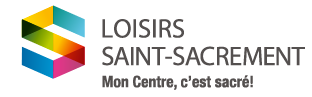 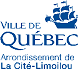 